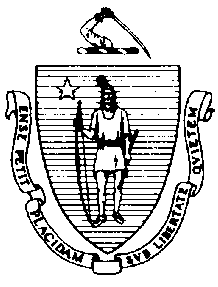 The Executive Office of Health and Human ServicesDepartment of Public HealthBureau of Environmental HealthCommunity Sanitation Program5 Randolph Street, Canton, MA 02021Phone: 781-828-7700 Fax: 781-828-7703November 6, 2017Thomas M. Hodgson, SheriffBristol County Sheriff’s Office  I.C.E. FacilityRe: Facility Inspection - Dartmouth I.C.E. Facility, North DartmouthDear Sheriff Hodgson:In accordance with M.G.L. c. 111, §§ 5, 20, and 21, as well as Massachusetts Department of Public Health (Department) Regulations 105 CMR 451.000: Minimum Health and Sanitation Standards and Inspection Procedures for Correctional Facilities; 105 CMR 480.000: Storage and Disposal of Infectious or Physically Dangerous Medical or Biological Waste (State Sanitary Code, Chapter VIII); 105 CMR 590.000: Minimum Sanitation Standards for Food Establishments (State Sanitary Code Chapter X); the 1999 Food Code; 105 CMR 520.000 Labeling; and 105 CMR 205.000 Minimum Standards Governing Medical Records and the Conduct of Physical Examinations in Correctional Facilities; I conducted an inspection of the Dartmouth I.C.E. Facility on October 19, 2017 accompanied by                                                     Lieutenant Andrew Mitzan, Environmental Health and Safety Officer. Violations noted during the inspection are listed below including 2 repeat violations:HEALTH AND SAFETY VIOLATIONS(* indicates conditions documented on previous inspection reports)Visitor’s EntranceBathroom (Right)	No Violations NotedBathroom (Left)	No Violations NotedCommon AreaGarage Bathroom	No Violations NotedLobby 	No Violations NotedControl105 CMR 451.353	Interior Maintenance: Control door paint damaged105 CMR 451.200	Food Storage, Preparation and Service: Food preparation not in compliance with          105 CMR 590.000, interior of toaster oven dirtyUnitsUnit ANurse’s Office	No Violations NotedNurse’s Bathroom	No Violations NotedInmate Bathroom Area	No Violations NotedShowers105 CMR 451.123	Maintenance: Walls dirty in handicapped showerLaundry   	No Violations NotedClassroom   	No Violations NotedJanitor’s Closet	No Violations NotedSleeping Area105 CMR 451.322*	Cell Size: Inadequate floor space in dorm roomB Unit  Nurse’s Office105 CMR 451.353	Interior Maintenance: Soap dispenser broken at handwash sinkBathroom  105 CMR 451.123	Maintenance: Sink handle missing at handwash sink near showers105 CMR 451.123	Maintenance: Ceiling vent dusty above toiletsShower105 CMR 451.123	Maintenance: Light out in shower # 4105 CMR 451.123	Maintenance: Ceiling vent dusty outside showersLaundry   	No Violations NotedJanitor’s Closet	No Violations NotedSleeping Area105 CMR 451.322*	Cell Size: Inadequate floor space in dorm roomObservations and Recommendations The inmate population was 97 at the time of inspection.During the inspection, the Department found all toilet and shower stalls without any identification system.        The Department recommended implementing a simple numbering system to all toilet and shower stalls to allow the Department and correctional staff to better recognize where issues exist.This facility does not comply with the Department’s Regulations cited above. In accordance with 105 CMR 451.404, please submit a plan of correction within 10 working days of receipt of this notice, indicating the specific corrective steps to be taken, a timetable for such steps, and the date by which correction will be achieved. The plan should be signed by the Superintendent or Administrator and submitted to my attention, at the address listed above.To review the specific regulatory requirements please visit our website at www.mass.gov/dph/dcs and click on "Correctional Facilities" (available in both PDF and RTF formats).To review the Food Establishment regulations please visit the Food Protection website at www.mass.gov/dph/fpp and click on “Food Protection Regulations”. Then under “Retail” click “105 CMR 590.000 - State Sanitary Code Chapter X – Minimum Sanitation Standards for Food Establishments” and “1999 Food Code”.To review the Labeling regulations please visit the Food Protection website at www.mass.gov/dph/fpp and click on “Food Protection Regulations”. Then under “General Food Regulations” click “105 CMR 520.000: Labeling.” This inspection report is signed and certified under the pains and penalties of perjury.									Sincerely,									Nicholas Gale 									Environmental Health Inspector, CSP, BEHcc:	Jana Ferguson, Director, BEH	Steven Hughes, Director, CSP, BEHMarylou Sudders, Secretary, Executive Office of Health and Human Services 	Thomas Turco, Commissioner, DOCSteven Sousa, Superintendent 	Andrew Mitzan, Lieutenant, EHSOChristopher Michaud, RS, Health Director, Dartmouth Board of Health	Clerk, Massachusetts House of Representatives	Clerk, Massachusetts Senate	Daniel Bennett, Secretary, EOPSSNelson Alves, Director, Policy Development and Compliance Unit CHARLES D. BAKERGovernorKARYN E. POLITOLieutenant Governor  